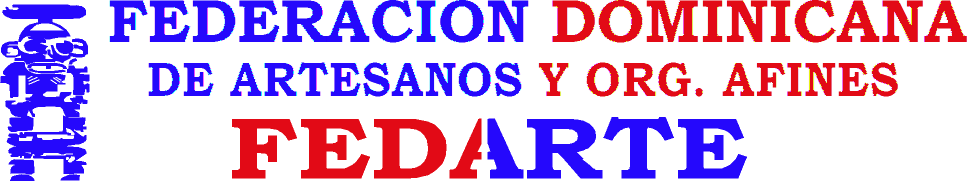                          Resolución No. 0050,  RNC. 4-30-08683-5FICHA AYUDA ANTE EL CORONAVIRUSSI PRESENTA ALGUNA CONDICION DE SALUD O DISCAPACIDAD INDIQUE CUAL ES:INDIQUE CUALQUIER INFORMACION ADICIONAL QUE CONSIDERE IMPORTANTE:Federación Dominicana de ArtesanosUnidad de Planificación y Proyectos31 de marzo del 2020NOMBRE DEL TALLERNOMBRE DEL ARTESANO PROPIETARIONUMERO DE CEDULA DEL ARTESANOTELEFONOSDIRECCIONTIENE TARJETA DE SOLIDARIDADTIENE TARJETA DE SOLIDARIDADSINOPERTENECE AL SIUBEN (Si ha sido evaluado)PERTENECE AL SIUBEN (Si ha sido evaluado)SINOTIENEN TARJETA DE CREDITOTIENEN TARJETA DE CREDITOSINOBanco:TIENE PRESTAMO BANCARIOTIENE PRESTAMO BANCARIOSINOBanco:TIENE EMPLEADOSTIENE EMPLEADOSSINOSI TIENE EMPLEADOS CUANTOS SON?SI TIENE EMPLEADOS CUANTOS SON?SI TIENE EMPLEADOS CUANTOS SON?DATOS DE LOS EMPLEADOSDATOS DE LOS EMPLEADOSDATOS DE LOS EMPLEADOSDATOS DE LOS EMPLEADOSDATOS DE LOS EMPLEADOSDATOS DE LOS EMPLEADOSDATOS DE LOS EMPLEADOSDATOS DE LOS EMPLEADOSDATOS DE LOS EMPLEADOSNOMBRECEDULANOMBRECEDULANOMBRECEDULANOMBRECEDULANOMBRECEDULANOMBRECEDULA